PUNJAB  STATE  POWER CORPORATION  LIMITEDTender Enquiry No.  13/ MHC/2020-21DNIT FOR THE WORK OF FILLING OF CAVITIES BEHIND CC LINING SLABS BY COARSE SAND GROUTING IN BETWEEN RD 14584M TO 16000M ON BOTH SIDE OF MHC-I DURING 2020-21.DNIT Approved								Sr. Executive Engineer,,								MHC, O&M Division,								PSPCL, Talwara.Name of Societies/Contractors to whomTender documents issued: _______________________________________________________________________________________OPEN TENDER NOTICENote- (i)Please note that the tenders against this tender enquiry are being invited through open tender mode. In case of any clarification the prospective bidders may contact this office or Punjab govt. e-tendering portal at support-eproc@nic.inas mentioned on the pspcl website well in time before the due date for submission of tender. Tender documents may be downloaded from website https//eproc.punjab.gov.in. and www.pspcl.in.(ii)It is informed that in case the tender process is not completed due to any reason, no Corrigendum will be published in newspapers. Details regarding corrigendum may be seen on official PSPCL’s website. www.pspcl.in                                     "SAVE ELECTRICITY SAVE MONEY"									Sr. Executive Engineer									M.H.C , O&M Divn.									PSPCL Talwara.pMjwb rwj pwvr kwrporySn ilimtfB'NL^ (a)ikrpw krky ieh not kIqw jwvy ik ies tYNfr ienkuAwrI nwl mMgy gey tYNfr, apn tYNfr ivDI rWhI hI Bry jWx[ ies sbMDI iksy sMkW nUM dUr krn leI support-eproc@nic.inauhnW dI vYb sweIt qy tYNfr jmW krvWaux dI inXq qwrIK qoN pihlW sMprk kIqw jwvy [ ies tYNfr dsqwvyj nMU vYbsweIt https://eproc.punjab.gov.in/ Aqy  www.pspcl.in  dI sweIt qoN fwaUn lof kIqw jwvy [;{fus ehsk iKdk j? fe i/eo fe;/ ekoB N?Avogqfeqnk g{oh Bjh j[zdh sK T[; e/; ftZu nypkoK ftZu ;'X gqekf;s BjhA eotkJh ikt/rh. ;'X ;pzXh t/ot/ ghHn?;HghH;hHn?bH dh t?p;kfJt www.pspcl.ins/ t/y/ ikD.                 ‘vDIAW kMpnI dy XMqr, ibjlI bcq dw mMqr’								sInIAr kwrjkwrI ieMjInIAr,								AYm:AYc:sI E qy AYm mMfl,								pM:rw:pw:kw:il qlvwVw[Senior Executive Engineer,							M.H.C ,O&M Divn.							PSPCL Talwara.ANNUXRE- II(  ORIGINAL )				SCHEDULE OF QUANTITIES /RATES QUOTED FORM.Name of Work:- Filling of cavities behind CC lining slabs by coarse sand grouting in between Rd 14584M to 16000M on both side of MHC-I during 2020-21.The above estimated rates have been worked out based on Punjab CSR plus sanctioned premium dated 5.12.2011, 11.12.13& 06/2015 In case there is any change in the sanctioned premium at the time of opening of the tender then the estimated rates given above will be revised accordingly and made applicable for the work. The percentage quoted by the contractor as per Sr. No. 2 below shall automatically become applicable on the revised estimated rates.I/We have gone through the terms and conditions of this biding document diligently. My/Our bid is as under (strike out which is not applicable).Above by _____________% (in figures)__________________________ %  (in words) ORBelow by_____________% (in figures)___________________________ %  (in words) ORAt par ____________________________________________ (Fill Nil in case of at par)The  % quoted by the contractor as per Sr. No. 2 above shall be applicable to all  estimated rates of various individual items mentioned in the schedule of items and  quantities above for the purpose of execution of contract.  In case of any discrepancy in percentage written in figures and words then the percentage written in words will be considered  final. NOTE:- Labour welfare cess @ 1 % on (Gross amount ) under welfare cess Act-1996 shall be deducted in terms of Pb. Govt. Deptt. oflabour (Labour Branch) Chandigarh Notification No. 21/3/97-11 Lab/6032 dated 11.11.2008.The carriage of material will be done strictly in accordance to the directions of the Hon’ble Supreme Court of India. If during execution of work it is found that overloading of material is carried out by  the agency  then the carriage rate shall be reduced by 50% and recovery will be made from the bill of agency / contractor (Note iii of Chp-5 of CSR-2010) The above rates are inclusive of all taxes & GST. GST will be deposited by contractor/L&C society to govt. as per prevailing PSPCL rates and its receipt/proof shall be deposited by him to this office.(Signature of contractor) 					Sr. Executive Engineer,								MHC, O&M Division,								PSPCL, Talwara.ANNUXRE- II(  DUPLICATE )				SCHEDULE OF QUANTITIES /RATES QUOTED FORM.Name of Work:- Filling of cavities behind CC lining slabs by coarse sand grouting in between Rd 14584M to 16000M on both side of MHC-I during 2020-21.The above estimated rates have been worked out based on Punjab CSR plus sanctioned premium dated 5.12.2011, 11.12.13& 06/2015 In case there is any change in the sanctioned premium at the time of opening of the tender then the estimated rates given above will be revised accordingly and made applicable for the work. The percentage quoted by the contractor as per Sr. No. 2 below shall automatically become applicable on the revised estimated rates.I/We have gone through the terms and conditions of this biding document diligently. My/Our bid is as under (strike out which is not applicable).Above by _____________% (in figures)__________________________ %  (in words) ORBelow by_____________% (in figures)___________________________ %  (in words) ORAt par ____________________________________________ (Fill Nil in case of at par)The  % quoted by the contractor as per Sr. No. 2 above shall be applicable to all  estimated rates of various individual items mentioned in the schedule of items and  quantities above for the purpose of execution of contract.  In case of any discrepancy in percentage written in figures and words then the percentage written in words will be considered  final. NOTE:- Labour welfare cess @ 1 % on (Gross amount ) under welfare cess Act-1996 shall be deducted in terms of Pb. Govt. Deptt. oflabour (Labour Branch) Chandigarh Notification No. 21/3/97-11 Lab/6032 dated 11.11.2008.The carriage of material will be done strictly in accordance to the directions of the Hon’ble Supreme Court of India. If during execution of work it is found that overloading of material is carried out by  the agency  then the carriage rate shall be reduced by 50% and recovery will be made from the bill of agency / contractor (Note iii of Chp-5 of CSR-2010) The above rates are inclusive of all taxes & GST. GST will be deposited by contractor/L&C society to govt. as per prevailing PSPCL rates and its receipt/proof shall be deposited by him to this office.(Signature of contractor) 					Sr. Executive Engineer,								MHC, O&M Division,								PSPCL, Talwara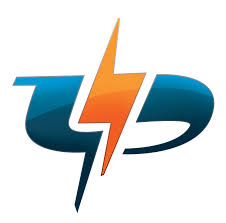 PUNJAB STATE POWER CORPORATION LIMITEDREGD. OFFICE:- PSEB HEAD OFFICE , THE MALL , PATIALA 147001CORPORATION IDENTITY NUMBER(CIN):- U4019PB2010SGC033813WEB SITE:- www.pspcl.inName of office:-Sr Executive Engineer, MHC O & M Division, PSPCL TalwaraTender Enquiry No.7/MHC/2020-21, 8/MHC/2020-21, 9/MHC/2020-21, 10/MHC/2020-21, 11/MHC/2020-21, 12/MHC/2020-21, 13/MHC/2020-21, 14/MHC/2020-21 and 15/MHC/2020-21Name of works(i) Restoration  of  side  slope  and  service   road  by  filling  gharas with random material from RD 0 M to RD + 3000 M on both side of  MHC-II during 2020-21.(ii) Hiring of 1 No. JCB and 2 No. Tractor Trolley for the routine maintenance of MHC-I from RD2652.877M to 19000M during 2020-21.(iii)Restoration of damaged CC Lining slabs at HRC of Power house no.-II to RD15065 M of MHC-I on both sides during 2020-21.(iv) Restoration of curved portion of CC Lining slabs at RD14784M on Right side of MHC-I during 2020-21.(v) Restoration of damaged CC Lining slabs at RD14350M and RD 13750M at Vill. Nikku-chak on Left side of MHC-I during 2020-21.(vi) Restoration of 22 No. critically damaged ‘C’ slabs in between RD12976M to RD 14584M on Right side of MHC-I during 2020-21.(vii)Filling of cavities behind CC lining slabs by coarse sand grouting in between Rd 14584M to 16000M on both side of MHC-I during 2020-21.(viii) Filling of cavities behind CC lining slabs by coarse sand grouting and restoration of damaged CC lining slabs on both side of Syphon Aqueduct at RD +11444 M of MHC-I during 2020-21.(ix) Restoration of Service road by filling random material from RD 7500M to RD 9723M on right side of  MHC-I during 2020-21.Cost of tender documents & mode of its payment.Rs.500/- + 18% GST =Rs.590/- and Rs.1000/- + 18% GST =Rs.1180/- vide BA-16Starting  date with time for issue  of  tender documents      03/08/2020     after 11.00 AMLast date & time for  issue  of  tender documents      14/08/2020   up to 05:00 PMLast date & time for receipt of tender documents      18/08/2020  up to  11:00 AMDate & time for opening of tenderPart –I      ( EMD)Part – II    (Technical Bid)Part – III   (Price Bid)18/08/2020 at  02:30 PMAt 02:30 PMat  02:30 PM After finalization of Part I &II  Bidsrijstrf AwiPs :-pM:rw:ib:bo :- hYf AwiPs Di mwl pitAwlw :-147001rijstrf AwiPs :-pM:rw:ib:bo :- hYf AwiPs Di mwl pitAwlw :-147001kwrporySn AwiefYnttI nMbr (sI:AweI:AYn) :- 4019 PB 2010SGCO 33813kwrporySn AwiefYnttI nMbr (sI:AweI:AYn) :- 4019 PB 2010SGCO 33813WEB SITE:- www.pspcl.inWEB SITE:- www.pspcl.inapn tYNfr noitsapn tYNfr noits1nW Aqy purw pqwnW Aqy purw pqwsInIAr kwrjkwrI ieMjInIAr,AYm.AYc.sI E qy AYm mMfl, pM:rw:pw:kw:il qlvwVw[2tYNfr ieMnkuAwrI nMbrtYNfr ieMnkuAwrI nMbr7/MHC/2020-21, 8/MHC/2020-21, 9/MHC/2020-21, 10/MHC/2020-21, 11/MHC/2020-21, 12/MHC/2020-21, 13/MHC/2020-21, 14/MHC/2020-21 and 15/MHC/2020-213kMm dw nWkMm dw nW(1) Awr fI  0 mI qo 3000 mI AwP AYm AYc sI -II dy dono pwsy Gwry rynfm mtIrIAl nwl Brny swl 2020-21.(2)ie`k nM: jy sI bI Aqy do nM: trYktr trwlI nihr dI Awr fI 2652.877 mI: qo 19000 mI: q`k irpyAr leI ikrwey qy lYx leI swl 2020-21 (3) Awr fI 15065 mI qo pwvr hwas nM: 2 AwP AYm AYc sI- I dy dono pwsy dIAW tu`tIAW slYbW dI rYstorySn bwbq 2020-21.(4) Awr fI 14784 mI AwP AYm AYc sI- I dy s`jy pwsy dIAW tu`tIAW slYbW dI rYstorySn bwbq 2020-21.(5) Awr fI 14350 mI Aqy Awr fI 13750 AwP AYm AYc sI- I ipMf in`kU-c`k dy K`by pwsy dIAW tu`tIAW slYbW dI rYstorySn bwbq 2020-21.(6) Awr fI 12976 mI qo Awr fI 14584 mI:AwP AYm AYc sI- I dy s`jy pwsy dIAW 22 nM: tu`tIAW slYbW dI rYstorySn bwbq 2020-21.(7) Awr fI  14584 mI qo 16000 mI AwP AYm AYc sI-[ qy slYbW ip`Cy kors sYNf grwauitMg nwl PIilMg krn bwbq swl 2020-21.(8) Awr fI +11444 mI AwP AYm AYc sI –[ qy sweIPn AYkuAwfkt dy dono pwsy dIAW t`utIAW slYbW dIAW rYstorySn Aqy slYbW ip`Cy kors sYNf grwauitMg dI PIilMg bwbq swl 2020-21.(9)Awr fI  7500 mI qo 9723 mI AwP AYm AYc sI –[ iv`ckwr rynfm mtIrIAl nwl srivs rof dy toey Brn bwbq swl 2020-214tYNfr dsqwvyjW dI rkmtYNfr dsqwvyjW dI rkmrupey 500/- + 18% GST = rupey 590/- Aqyrupey.1000/- + 18% GST =rupey 1180/-5tYNfr dsqwvyjW nMU jwrI krn dw smW Aqy imqItYNfr dsqwvyjW nMU jwrI krn dw smW Aqy imqI   03/08/2020    11:00 vjy q`k6tYNfr nMU jwrI krn dI AwKrI imqI Aqy smWtYNfr nMU jwrI krn dI AwKrI imqI Aqy smW   14/08/2020    05:00 vjy q`k7tYNfr dsqwvyj Bwg-1 Aqy Bwg-2 Aqy Bwg-3 jmW krvwaux dI qwrIK Aqy smWtYNfr dsqwvyj Bwg-1 Aqy Bwg-2 Aqy Bwg-3 jmW krvwaux dI qwrIK Aqy smW   18/08/2020    11:00 vjy q`k8tYNfr dsqwvyjW nMu Kolx dI imqI Aqy smWBwg-1(jmwnqIrkm ) Bwg-2 (tYknIkl ib`f )Bwg-3 (pRrwiej ib`f)tYNfr dsqwvyjW nMu Kolx dI imqI Aqy smWBwg-1(jmwnqIrkm ) Bwg-2 (tYknIkl ib`f )Bwg-3 (pRrwiej ib`f)18/08/2020 bwAd duiphr 02:30 vjybwAd duiphr 02:30 vjybwAd duiphr 02:30 vjyBwg 1 Aqy 2 Pwienl hox qoN bwAdPUNJAB STATE POWER CORPORATION LIMITEDREGD. OFFICE:- PSEB HEAD OFFICE , THE MALL , PATIALA 147001,CORPORATION IDENTITY NUMBER(CIN):- U4019PB2010SGC033813, WEB SITE:- www.pspcl.inOpen-tender NoticeOpen-tender NoticeOpen-tender NoticeName of Office:Sr Executive Engineer, MHC O & M Division, PSPCL TalwaraTender Enquiry No.:13/MHC/2020-21.Tender Issuing Authority:Sr Executive Engineer, MHC O & M Division, PSPCL Talwara Address details ofIssuing Authority:Sr Executive Engineer, MHC O & M Division, PSPCL Talwara Place:TalwaraShort Description of work:Filling of cavities behind CC lining slabs by coarse sand grouting in between Rd 14584M to 16000M on both side of MHC-I during 2020-21.Eligibility Criteria:Price bids of only those labour & construction  societies /contractors  will be opened who fulfill the eligibility criteria as under :-The tender documents shall be issued to those co-operative L&C societies/ contractors who are enlisted as A class contractors with PWD department/ Punjab Irrigation department, PSPCL, CPWD, and State undertaking deptt. etc. 2.The  labour & construction  societies /contractors  shall have sufficient experience of similar  nature  of civil work, works of hydel projects, canal works etc. during last 7 years ending last day of month previous to the one in which applications are invited should be either of following :One similar completed/being executed work costing not less than the amount equal to 80% orTwo similar completed/being executed work each costing not less than the amount equal to 50%  orThree similar completed/being executed work each costing not less than the amount equal to 40%      The value of work done shall be considered on yearly basis.3.The  labour & construction  societies /contractors   shall have EPF registration No. from RPF commissioner /Asstt. Provident fund commissioner.4.The  labour & construction  societies /contractors   shall have GST number. 5.The  labour & construction  societies /contractors   shall have PAN no6.The labour &construction  societies  shall be registered with office of Registrar cooperative societies Punjab and shall produce capability certificate issued by the o/o Asstt Registrar Co-op Societies.7.The   labour & construction  societies shall submit the copy of resolution passed by the society authorising  the person to up load the tender .8. Every tenderer shall produce along with his tender a solvency certificate from a scheduled bank. If he fails to produce such a certificate, his tender may not be considered. Solvency certificate not less than 30% of the estimated cost.Starting date with time for issue of tender documents.03/08/2020                         after 11.00 AMLast Date of issue of tender document:14/08/2020                         up to 05.00 PMLast Date & time of submission of tenders:18/08/2020                        up to 11:00 AMDate & time of Opening of tenders:18/08/2020                           at  02:30 PMTender Document Cost:Rs.500/- + 18% GST =Rs.590/- EMD:The Contractor shall be required to submit  EMD @ 2% of tender value rounded off to a multiple of  10/- on the higher side subject to minimum of 5000/- and maximum 10 lacs. through BA-16 and demand draft drawn in favour of Add.S.E/Sr.Xen,MHC,O&MDivn. PSPCL Talwara Payable at Talwara. The co-op./L&C socities can deposit the requisite amount of EMD at the rate applicable to them as per the latest notification issued by the Punjab Govt.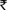 Payment Mode:Through BA-16/Bank Demand Draft Payable at Talwara Payment in favour of:Sr.Xen/MHC,O&M Divn. PSPCL Talwara.Contact Person Name:Er. Charanjit singh ,Sr.Xen/MHC,O&M Divn. PSPCL Talwara.Contact Phone Number:96461-19167(M) Tender information in details/Conditions:CONDITIONS: -1.  Please note that the tenders against this tenders enquiry are being invited through open-tendering mode . In case of any clarification the prospective  bidder may contact this office well in time before the due date for submission of tender.     Send the DD drawn in favour of Addl.SE/Sr.Xen,MHC,O&MDivn. PSPCL Talwara as cost of tender documents to the office of undersigned before the last date and time of bid submission. It shall be clearly indicated on the envelope, that DD(s) of cost of Tender documents is enclosed therein . Tenders of the firm which do not submit the original Demand Draft (s) toward cost of tender documents before the last date and time of bid submission shall  not be opened and outrightly  rejected.2.  All tenders must be accompanied by the requisite amount of earnest money  as prescribed in the tender documents  except in the case of those tenderers who are specifically exempted there under . Tenderer  are requested to send the BA-16/DD(s)  drawn in favour of Addl.SE/Sr.Xen,MHC,O&MDivn. PSPCL Talwara as EMD to the office of undersigned   before the last date and time of bid submission. It shall be clearly indicated on the envelope that DD(s) of cost of earnest money  is enclosed therein . Tenders of the firm which do not submit the original Demand Draft (s) toward cost of earnest money  before the last date and time of bid submission shall not be opened and outrightly  rejected.3.Conditional tenders, tender received telegraphically through Telex    or through Fax, tender not in prescribed form, all tender without earnest money and tender cost in the required shape ,  shall  not be accepted.4.  The competent authority reserves the right to reject any or all tenders without assigning any reason.5.  In case the date of opening of tender declared/happens to be a holiday the tender will be  opened on the next working day at the same time.6. Manual tenders, Tenders received after due date and time of submission in any form/case shall not be entertained7. Tenders shall be evaluated as a whole.8. Price bid of tender documents of only those tenderers shall be opened who meet aforesaid qualifying requirements. However, opening of tender documents shall not automatically construed qualification of the tenderer for the award of work which shall again be determined giving bid evaluation.9. Considering the work of skilled nature, the tenders of only eligible Co-op. L&C societies as well as eligible contractors shall be opened on due date.10. The societies/contractors will quote the rates in duplicate on the prescribed tender form purchased from this office.11.Terms and conditions given in all section of Works Regulation 1997 of PSPCL and schedule - C (Section 1-6)  with latest amendments will strictly adhered by the societies/contractors. The works regulation can be seen in the office of undersigned on any working day in working hours and can be collected free of cost.12. The tender shall be submitted in two separate envelopes. The envelope containing deposit of earnest money and other containing the main tender in duplicate. While opening the tender the envelope containing earnest money shall be opened first and in case the deposit is in accordance with the terms of DNIT then the second envelope containing the tender shall be opened.13. The above rates are inclusive of all taxes & GST. GST will be deposited by contractor/L&C society to govt. as per prevailing PSPCL rates and its receipt/proof shall be deposited by him to this office.Sr. No.DescriptionA-CONTRACTOR  PARTUnitQtyRateAmount1.Making holes in CC lining slabs for filling cavities behind CC lining with coarse sand on both sides. It includes cost of unskilled labour and T&P required for making holes. Complete in all respect as per Directions of Engineer- in- Charge and as per site requirementsHole18994.0717779.002.Laying coarse sand grouting behind CC lining with coarse sand on both sides of MHC in between RD14584M to RD16000M. It includes supply and carriage of coarse sand from Mirthal to site of work. It also includes all T&P and labour required for executing the job. Complete in all respect as per directions of Engineer-In-Charge and as per site requirementsCum94.51478.16139686.003Supply and carriage of coarse sand from Mirthal to site of work for plugging holes with 1:3 cement sand mortar. The work of plugging holes will be done by the dept. LabourCum1.663908.711511.004Carriage of cement from dept. store unchi bassi to site of work lead upto15km.Bag164.6975.00Total= 159051.00Sr. No.DescriptionA-CONTRACTOR  PARTUnitQtyRateAmount1.Making holes in CC lining slabs for filling cavities behind CC lining with coarse sand on both sides. It includes cost of unskilled labour and T&P required for making holes. Complete in all respect as per Directions of Engineer- in- Charge and as per site requirementsHole18994.0717779.002.Laying coarse sand grouting behind CC lining with coarse sand on both sides of MHC in between RD14584M to RD16000M. It includes supply and carriage of coarse sand from Mirthal to site of work. It also includes all T&P and labour required for executing the job. Complete in all respect as per directions of Engineer-In-Charge and as per site requirementsCum94.51478.16139686.003Supply and carriage of coarse sand from Mirthal to site of work for plugging holes with 1:3 cement sand mortar. The work of plugging holes will be done by the dept. LabourCum1.663908.711511.004Carriage of cement from dept. store unchi bassi to site of work lead upto15km.Bag164.6975.00Total= 159051.00